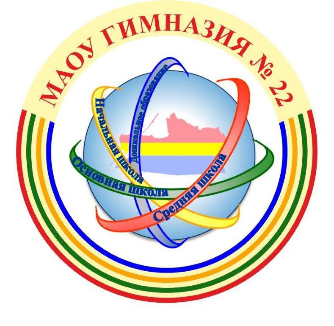 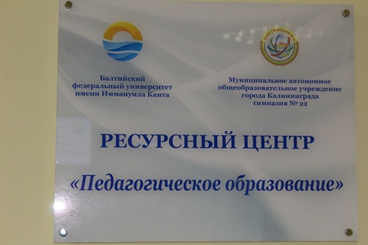 МУНИЦИПАЛЬНОЕ   АВТОНОМНОЕ ОБЩЕОБРАЗОВАТЕЛЬНОЕУЧРЕЖДЕНИЕ ГОРОДА КАЛИНИНГРАДА ГИМНАЗИЯ № 22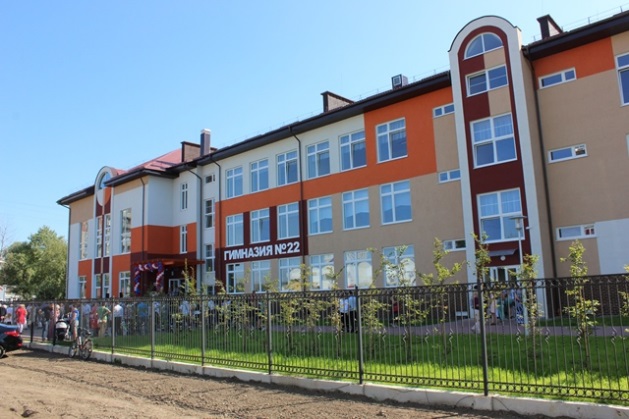 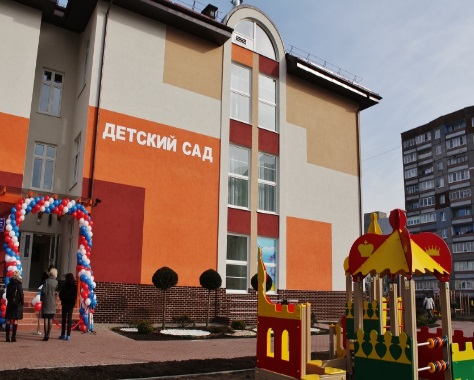 КАЛИНИНГРАД2022 годОбоснование потребности в реализации мероприятия, в том числе с указанием проблематики и планируемых результатов.В условиях динамики, сложности и высокого темпа инновационных процессов в отечественном образовании, отвечая на современные вызовы и цели государственной политики в сфере образования, регламентированные Указом Президента Российский Федерации В.В. Путина «О национальных целях и стратегических задачах развития Российской Федерации на период до 2024 года», определяем задачу на развитие единого регионального образовательного пространства непрерывного профессионального роста педагогических кадров как приоритетную целевую установку.Вопрос повышения престижа педагогической профессии стоит достаточно остро. На формирование престижа педагогического труда работают различные конкурсы профессионального мастерства, принимаются программы развития образования и другие стратегические документы. Безусловно, уважение к педагогической профессии нужно формировать у учащихся еще в школе, чтобы в педагогические учебные заведения поступали мотивированные и целенаправленные абитуриенты, и уже с первого курса у студентов формировалась чёткое понимание их будущей профессии.С этой точки зрения формирование, создание педагогических классов способно разрешить данную проблему: качественное комплектование факультетов абитуриентами, сознательно избирающими профессию учителя;нравственная, психологическая и практическая подготовка молодежи к выбору педагогической профессии, не выходя из школы;формирование у молодежи специальных установок, ценностных ориентаций, общественно значимых интересоввыявление у школьников и абитуриентов профессионально важных качеств, обеспечивающих эффективное овладение учительской специальностьювооружение молодых людей знаниями об особенностях труда учителя, целях, содержании, средствах и предмете его деятельности. Пять лет назад педагогический институт БФУ им. И. Канта открыл ресурсный центр «Педагогическое образование» на базе гимназии № 22.Ресурсный центр является структурным подразделением педагогического института и стал одним из центров практики студентов, по направлениям подготовки (бакалавриат и магистратура) – «Педагогическое образование». Деятельность Ресурсного центра педагогического института БФУ им. И. Канта в гимназии № 22 направлена на сетевое взаимодействие и решение следующих задач: развитие регионального научно-образовательного кластера, разработку и реализацию совместных программ и проектов в сфере педагогического образования Калининградской области, разработку инновационных образовательных продуктов (учебных курсов, пособий и программ), привлечение высококвалифицированных научно-педагогических кадров, разработку мероприятий по работе с одаренными детьми гимназии.В рамках работы ресурсного центра «Педагогическое образование» на базе МАОУ гимназии № 22 проходят практику студенты очной формы обучения. Студенты получают возможность знакомиться с особенностями учебно-воспитательного процесса на всех уровнях образования гимназии. Ресурсный центр «Педагогическое образование» работает и в летнее время. В пришкольном оздоровительном лагере «Солнечный остров» проходят практику бакалавры 1-2 курсов педагогического института БФУ им. И. Канта. Практиканты получают прекрасную возможность ознакомиться с особенностями организации воспитательного процесса в летний оздоровительный период на базе дошкольного уровня образования МАОУ гимназии № 22. Воспитатели -наставники гимназии включают будущих педагогов в совместную с детьми деятельность через игровые приемы, здоровьесберегающие технологии во время режимных моментов (подготовка к приему пищи, одевание на прогулку и т.п.), поисково-экспериментальную и продуктивную деятельность. Студенты - практиканты активно принимают участие в мастер-классах, деловых играх, спортивно-развлекательных мероприятиях, организованных совместно с педагогическим коллективом гимназии.  Благодаря Ресурсному центру и сетевому взаимодействию с партнёрами гимназия получила возможность не только участвовать в подготовке молодых педагогов, но и, являться Членом Государственной экзаменационной комиссии Педагогического института БФУ им. И. Канта.  Оценивать дипломные работы бакалавров и магистрантов. Такое сетевое взаимодействие даёт хорошую возможность, платформу в подготовке кадров из среды школьников посредством  функционирования распределённого  педагогического  класса на базе гимназии. Именно создание специально организованной развивающей среды в период предпрофессиональной подготовки, педагогические условия, способствующие осознанному выбору педагогической профессии необходимы, чтобы ученик осознал себя в качестве учителя. Делая первые шаги, юные педагоги – ученики  гимназии принимали активное участие в мероприятиях «ВОРДСКИЛС»- компетенция «Педагогическая». Гимназисты по результатам соревнования стали призёрами. Значит есть потенциал и инициатива у школьников гимназии и желание в будущем стать учителем. Его и дальше необходимо поддерживать и направлять в будущую профессию. Именно в распределённом педагогическом классе гимназисты  включены в реальную и моделируемую профессиональную деятельность, где есть условия для    развития педагогических способностей, испытания себя в качестве учителя. Сейчас наш распределённый педагогический класс в начале пути, развитие данного направления в качественном и количественном аспектах   и ещё большее включение учащихся педагогических классов в социально-педагогические ситуации требует создания необходимых условий для творческой педагогической деятельности на уровне доступности, изучения и реальной помощи в развитии педагогических способностей, формирования личностного отношения к педагогической деятельности. Акцент, таким образом, должен быть перенесен с психологической диагностики на подготовку к профессии путем формирования необходимых качеств и развития способностей. МАОУ гимназия № 22 тесно сотрудничает с Центром развития одарённых детей (ЦРОД), с которым в настоящее время готовится на подписание сетевой договор о создании психолого-педагогических классов на базе гимназии. Это, в том числе, одно из направлений, которое  даст возможность расширения и популяризации  данного проекта. Наша задача – не подготовить педагогов, а помочь ученикам  определиться с профессиональным выбором и попробовать себя в педагогическом направлении.Актуальность проекта - в необходимости изменения подхода к формированию педагогических кадров региона, в том числе с помощью распределённого педагогического класса гимназии. Цели и задачи проекта.Цель проекта: Оптимизация модели предпрофильной подготовки и профильного обучения педагогической направленности путём управления процессом реализации образовательной программы, ориентированной на социализацию учащихся с учётом взаимодействия и интеграции с другими общеобразовательными организациями города, региона, Вузами – БФУ им. И. Канта, КГТУ, ЦРОД и реальных потребностей рынка труда региона.Задачи проекта:развитие в гимназии системы предпрофильного и профильного обучения педагогической направленности по подготовке к продолжению образования в организациях среднего профессионального образования и высшего образования педагогического профиля; усовершенствование  содержания и методов реализации учебных программ для распределённого педагогического класса;разработка и реализация новых технологий, инновационных программ и курсов педагогической направленности в гимназии; формирование  и трансляция школам  - партнёрам модели сетевой интеграции образовательных организаций, БФУ им. Канта, ЦРОД по осуществлению профильного обучения педагогической направленности (создание педагогических классов) на основе социального заказа. Информация о повышении квалификации педагогических работников, специалистов и руководящего состава МАОУ гимназии № 22.Для эффективного управления предпрофессиональным образованием в гимназии необходима профессиональная команда педагогов, готовых реализовать модель предпрофессионального образования (составление дорожной карты, планирование и организация образовательного процесса, осуществление взаимодействия с образовательными организациями среднего профессионального и высшего образования и профильными организациями, разработка программ предпрофессионального образования и т.д.).Всего педагогов в гимназии 105,  2 педагога-психолога, 2 социальных педагога, 9 педагогов дополнительного образования, библиотекарь. Высшую квалификационную категорию имеют – 32 педагога; первую квалификационную категорию имеют – 24 педагога. Анализ этих данных показывает, что кадрами гимназия обеспечена полностью, педагогический состав стабилен и имеет высокий уровень подготовки.Научно-методическое сопровождение: институт развития образования КО Педагогический институт БФУ им. Канта  В настоящее время в реализацию предпрофессионального образования активно включены сетевые партнёры: ЦРОД. ЦРОД взаимодействует с гимназией по разработке программ учебных курсов; проведению обучающих семинаров и лекций для учителей и заместителей директора по содержанию образования в психолого-педагогических классах; консультированию обучающихся профильных классов по вопросам проведения прикладных исследований и проектов; проведению практикумов, профессиональных и социальных проб. Наряду с образовательными организациями высшего образования, основными партнерами становятся образовательные организации среднего профессионального образования, которые являются главными заказчиками новых образовательных результатов.Информация о достижениях обучающихся.Качественные показатели экзаменов (в форме ЕГЭ)МАОУ гимназия № 22 в 2021 году – вошла в десятку лучших школ города по итогам обязательного экзамена по русскому языку; в 2022 году – по итогам экзамена по русскому языку, математике профильный уровень.                           Выбор экзаменов в соответствии с профилем обученияАнализ статистики выбора экзамена позволяет сделать вывод об осознанном выборе профиля обучения в средней школе.Показатели реализации мероприятий и планируемые результаты.Реализация мероприятий проекта основывается на следующих педагогических принципах:Предполагаемые результаты реализации проекта. По итогам реализации проекта планируется получение следующих результатов и продуктов по направлениям:Для гимназистов:возможность осознанного выбора педагогической профессии; приобретение личностно-важных качеств для последующего образования и жизни;организация образовательной деятельности гимназиста по индивидуальным программам сопровождения и учебным планам с учетом жизненных и профессиональных запросов.Для гимназии:усовершенствование  нормативной документации, учебных и методических материалов в ходе реализации проекта;расширение спектра профильных направлений, возможностей для  учащихся и, как следствие, повышение привлекательности образования в гимназии для социума, повышение качества образования;совершенствование профориентационной работы;расширение возможностей образовательного пространства гимназии, определение новых способов взаимодействия с социумом. Продукты: создание банка нормативной документации, учебных и методических материалов, создание модели профориентационной работы.Для профессиональных образовательных организаций:повышение качества отбора абитуриентов;рост количества студентов, мотивированных на получение педагогической профессии;повышение конкурентоспособности на рынке образовательных услуг.В результате реализации проекта планируется получить следующие продукты: обновлённая программа распределённого педагогического класса в ОО;расширенный  пакет индивидуальных программ; описание модели функционирования педагогических классов. Предложения по распространению и внедрению результатов проекта.Размещение методических материалов и информации о ходе реализации проекта на сайте гимназииПубличные отчёты о результатах деятельности Презентация полученных результатов в ходе реализации проекта.Публикации в средствах массовой информацииТиражирование продуктов проектной деятельностиЭтапы реализации проектаАналитический  этап: Разработка, запуск и обобщение анкет для учащиеся и их родителей, законных представителей по анализу потребности в реализации программ предпрофильной подготовки и профильного обучения педагогической направленности.  Цель этапа –  изучение социального заказа на участие в данном проекте.  Мероприятия этапа:  а) разработка анкет для учащихся и их родителей по выбору педагогического профиля;  б) разработка методических рекомендаций для администрации школ города, региона   по продвижению и сопровождению анкетирования; в) разработка и внедрение профориентационных тестов для учащихся; г) разработка и запуск социальной рекламы по повышению имиджа педагога; д) рекламная кампания по продвижению программ предпрофильной подготовки педагогической направленности.  Ожидаемый результат: данный этап завершается набором групп в педагогический класс. Внедренческий  этап:  управление  процессом  предпрофильной  подготовки  и профильного обучения по реализации педагогического профиля. Мероприятия этапа:  а) разработка новых учебных планов, рабочих программ, программ курсов.  Ожидаемый результат: данный этап завершается созданием необходимого обновленного пакета документов.Практический этап: управление реализацией предпрофильной подготовки и профильного обучения педагогической направленности. Цель этапа: мониторинг качества и эффективности реализации пред профильной подготовки и профильного обучения педагогической направленности.  Мероприятия этапа:  а) управление реализацией образовательных программ предпрофильной подготовки и профильного обучения педагогической направленности;  б) мониторинг оценки качественных и количественных показателей.  Ожидаемый  результат: данный  этап  завершается  обобщением  опыта работы по  реализации  педагогического  профиля  и  масштабным  аналитическим исследованием  необходимых  условий  для  привлечения  в  профессию  заинтересованных, мотивированных, способных к педагогической деятельности гимназистов.Рефлексивный  этап:  оценка  востребованности  предпрофильной  подготовки  и профильного  обучения  педагогической  направленности  в городе, регионе.  Цель этапа: разработка аналитической документации по развитию предпрофильной подготовки и профильного обучения педагогической направленности.  Мероприятия этапа:  а) рекомендации на основе обобщения опыта работы педкласса; б) подготовка пакета аналитических документов работы педкласса.  Ожидаемый результат: данный этап завершается общей оценкой эффективности ведения предпрофильной подготовки и профильного обучения педагогической направленности.Планируемые мероприятияПланируемые результаты и критерии эффективности повышения качества С педагогической точки зрения эффективность выбора профессии означает меру соответствия индивидуального выбора профессии рекомендациям педагога. При этом предполагается, что педагогические рекомендации основаны на учете как личных, так и общественных потребностей. Соответственно, чем больше число учащихся избирают рекомендованные им профессии, тем выше действенность профориентационной работы педагогов, гимназии.К основным результативным критериям и показателям эффективности профориентационной работы, прежде всего, относятся:Достаточная информация о профессии и путях ее получения.  Без ясного представления о содержании и условиях труда в избираемой профессии школьник не сможет сделать обоснованного ее выбора. Показателем достаточности информации в данном случае является ясное представление им требований профессии к человеку, конкретного места ее получения, потребностей общества в данных специалистах.Потребность в обоснованном выборе профессии.  Показатели сформированности потребности в обоснованном профессиональном выборе профессии – это самостоятельно проявляемая школьником активность по получению необходимой информации о той или иной профессии, желание (не обязательно реализуемое, но проявляемое) пробы своих сил в конкретных областях деятельности, самостоятельное составление своего профессионального плана.Уверенность школьника в социальной значимости труда, т.е. сформированное отношение к нему как к жизненной ценности. По данным исследований жизненных ценностей учащихся, отношение к труду как к жизненной ценности прямо соотносится у них с потребностью в обоснованном выборе профессии.Степень самопознания ученика. От того, насколько глубоко он сможет изучить свои профессионально важные качества, во многом будет зависеть обоснованность его выбора. При этом следует учитывать, что только квалифицированный специалист может дать школьнику достаточно полную и адекватную информацию о его профессионально важных качествах.Наличие у учащегося обоснованного профессионального плана. Обоснованность профессионального выбора справедливо считается одним из основных критериев эффективности профориентационной работы. Показателем обоснованности является умение соотносить требования профессии к человеку со знаниями своих индивидуальных особенностей, те из них, которые непосредственно влияют на успех в профессиональной деятельности, т. е. профессионально важные качества. В качестве процессуальных критериев эффективности профориентационной работы выделяются следующие:индивидуальный характер любого профориентационного воздействия (учет индивидуальных особенностей школьника, характера семейных взаимоотношений, опыта трудовых действий, развития профессионально важных качеств);направленность профориентационных воздействий, прежде всего на разностороннее развитие личности (предоставление свободы в выборе профессии, создание возможности для пробы сил в различных областях профессиональной деятельности, пробуждение активности в самостоятельном выборе сферы профессиональной деятельности и определении профессионального плана).Риски и пути их преодоленияСредства контроля:Анализ поступления выпускников 11-х и 9-х классов на педагогические специальности.Анализ результативности профориентационной работы в гимназии.Анализ результативности участия педагогов и учащихся гимназии в мероприятиях профориентационной направленности.Анализ результатов диагностики сформированности профессионального самоопределения выпускников.Реализация дополнительных образовательных программ предпрофильной и профильной подготовки обучающихся ОО КО с использованием сетевой формы их реализации.Реализация сетевого проекта: ЦРОД, Педагогический институт им. И.Канта.Эффективная организация профориентационной работы в гимназии, в том числе в классах психолого-педагогической направленности, требует особого ресурсного обеспечения. Для организации качественной работы целесообразно использование ресурсов организаций дополнительного, среднего профессионального и высшего образования, дистанционного образования, центров занятости населения и др.Сетевое взаимодействие позволяет решать образовательные задачи, которые ранее были не под силу отдельной образовательной организации, оно генерирует новые формы работы и форматы взаимодействия (сетевые проекты и программы, условия обмена образовательными результатами, средства для личностного и профессионального роста и др.).Партнеры по сети:организации дополнительного образования: ЦРОД: совместная образовательная деятельность; взаимообучение специалистов, обмен опытом; методическая поддержка и сопровождение программ дополнительного образования; предпрофильная подготовка;образовательные организации высшего образования: Педагогический институт БФУ им. И. Канта, КГТУ: привлечение профессорско-преподавательского состава к организации учебно-исследовательской деятельности обучающихся; предпрофильная подготовка и профильное обучение;школы региона: распространение опыта, новых практик.Посредством сетевого взаимодействия решаются следующие задачи:обмен опытом, совместная реализация образовательных проектов и социальных инициатив, совершенствование образовательной среды организаций;расширение круга общения обучающихся, направленного на получение ими социального опыта формирования их мировоззрения;расширение возможностей для профессионального диалога педагогов, реализующих программы дополнительного образования детей;объединение образовательных ресурсов школ и организаций дополнительного образования, создание общего программно-методического пространства;мотивирование детей на участие в социальных практиках педагогической направленности через сетевое взаимодействие; организация творческого взаимодействия с родителями обучающихся и социальными партнерами.Для реализации программ сетевого взаимодействия создан комплекс необходимых условий:организационные условия: создание информационно-образовательной среды, обеспечение добровольности участия, наличие ресурсов у участников взаимодействия, ясность общей цели и понимание путей ее достижения, создание координирующего центра, совместное планирование и согласованность действий, коммуникационная доступность сетевых участников, деятельность в нормативно-правовом поле;материально-технические условия: использование возможностей сетевых партнеров для восполнения недостатка материально-технических ресурсов;кадровые условия: наличие педагогов и преподавателей, отвечающих требованиям конкретного сетевого проекта, профессиональная компетентность ключевых исполнителей сети, готовность участников к обучению;нормативно-правовые условия: разработка пакета нормативно-правовых документов, регламентирующих порядок построения правоотношений в условия сетевого взаимодействия;информационные условия: взаимодействие со СМИ, выпуск печатной продукции, наличие скоростного доступа к информационно-телекоммуникационной сети Интернет, предоставление информации на сайтах;научно-методические условия: разработка сетевых планов, образовательных программ, программ психолого-педагогического сопровождения, проведение методических семинаров, мастер-классов и др.; разработка и распространение методических рекомендаций, опыта работы и результатов сетевого взаимодействия и др.Методы обучения и формы организации занятий.В рамках реализации программы распределённого педагогического класса привлекаются ученики 7 – 11 классов. Программа состоит из модулей, предполагающих теоретическую подготовку в направлении педагогика, психология, методика организации урочных и внеурочных занятий и д.р.,  а также пассивную педагогическую практику на базе детского сада и начальной школы гимназии, а также активную педагогическую практику в рамках внеурочной деятельности, летнего пришкольного лагеря, занятий в детском саду. Предлагаемая программа занятий основывается на субъектно-деятельностном подходе, реализация которого позволяет рассматривать учебную активность обучающихся как необходимое условие формирования мотивации педагогической деятельности, профессионального самоопределения. С этой целью используются методы активного обучения, интерактивные методы, методы дидактической эвристики (открытые эвристические задания, эвристические образовательные ситуации), дискуссии, метод проектов, методы когнитивно-рефлексивной работы с учебной информацией, игровые методы, информационно-коммуникационные технологии и др.  Развитие современных компетенций школьников при условии непрерывного образования детей и молодёжи.Изучение образовательных потребностей и интересов учащихся с целью определения направления обучения. Анализ необходимой системы условий, оценка возможностей реализации выбранных профилей обучения, учебных предметов на углубленном уровне в соответствии с требованиями ФГОС. Аналитическая справка с исчерпывающим перечнем условий, материально-технических и кадровых возможностей для представления на заседании педагогического совета, совета обучающихся и родительского комитета.Изменения в Программу развития и в План мероприятий по созданию, организации работы и анализа результатов работы.Разработка учебного плана профилей и  психолого-педагогического направления.Поскольку одной из целей создания психолого-педагогических классов является формирование у обучающихся представления о педагогической профессии, отношения к учителю как профессионалу, ориентирование учащихся в системе ценностей, которые отражают специфику педагогической деятельности, организация самопознания, развитие профессиональных интересов, профессиональное самоопределение, соотнесение собственных возможностей, особенностей с представлениями о профессии, учебный план психолого-педагогических классов предполагает для изучения на углубленном уровне дисциплин преимущественно из предметных областей «Русский язык и литература», «Иностранные языки» и «Общественные науки».Для реализации направления «Психолого-педагогические классы» гимназия включает в учебные планы различных профилей подготовки программы, предлагаемые сетевыми партнерами.«ОСНОВНЫЕ КОМПОНЕНТЫ КОМПЕТЕНТНОСТИ ШКОЛЬНИКОВ»Ключевые компетенции конкретизируются на уровне образовательных областей и учебных предметов для каждого уровня обучения. Перечень ключевых компетенций определяется на основе главных целей общего образования, структурного представления социального опыта и опыта личности, а также основных видов деятельности ученика, позволяющих ему овладевать социальным опытом, получать навыки жизни и практической деятельности в обществе:Ценностно-смысловая компетенция.Общекультурная компетенция.Учебно-познавательная компетенция.Информационная компетенция.Коммуникативная компетенция.Социально-трудовая компетенция.Компетенция личностного самоусовершенствованияПлан основных мероприятий по реализации проектаПерспективы развития проектаПривлечение в распределённый педагогический класс обучающихся других ОО. Формирование педагогического резерва для работы в гимназии и других ОО региона. Популяризация профессии педагога и формирование у школьников   профессионально важных мотивов, качеств, умений и навыков, необходимых для получения педагогической профессии. Основные потребители результатов проектасистема образования города, региона;руководители ОО;педагоги ОО;обучающиеся ОО;родительская общественностьРиски проектаЦели проекта могут быть частично не достигнуты под влиянием следующих рисков:Компетенции. Направления деятельности, реализуемые в проектеПозволит организовать профессиональное просвещение учащихся, ознакомление учащихся и родителей с потребностями города, региона в педагогических кадрах на ближайшую перспективу, организовать сотрудничество со всеми заинтересованными сторонами.Результатом реализации проекта станет увеличение количества выпускников, поступающих на педагогические специальности и возвращающихся на работу в школу.ПредметыСр. балл2021-2022 уч.годСр. баллгородСр. балл регионСр. балл2020-2021 уч.годСр. баллгородСр. балл регионСр. балл 2019-2020 уч.годСр. балл регионРусский язык70,267,3866,7173,070,270,0274,4870,37Математика база4,54---Математика профиль69,963,5163,6259,059,5258,4357,8856,4Информатика71,164,3563,7568,068,3367,4667,5564,4Биология 59,957,4556,4364,958,056,5762,555,6Литература 57,257,757,1765,364,2864,1873,865,7Физика 61,555,6855,3954,558,3956,596155,0Химия 60,455,5554,6574,260,6858,4469,3356,7География059,1859,7362,063,7363,73-История 74,463,1662,5759,661,0359,5363,8663,1Обществознание 70,563,5362,9259,758,8958,1969,5160,2Английский яз.84,878,8177,9480,577,2977,575,8574,6Профиль обучения202020212022Технологический23 чел./77%Математика – 23 чел./77%Физика – 12 чел. /40%Информатика- 8 чел./26,7%19 чел./95%Математика – 19 чел./95%Физика – 12 чел. /60%Информатика- 7 чел./35%22 чел./95,7%Математика – 22 чел./95,7%Физика – 8 чел. /35%Информатика- 8 чел./35%Гуманитарный15 чел./100%Обществознание: 9 чел./ 60%Русский язык: 15 чел./100%Английский язык:13чел./86,7%12 чел./100%Обществознание: 16 чел./ 70%Русский язык: 12 чел./100%Английский язык:16чел./70%4 чел./100%Обществознание: 3 чел./ 75%Русский язык: 4 чел./100%Английский язык:2 чел./50%Естественно-научный10 чел./100%Биология – 8 чел./ 80%Химия – 9 чел./90%11 чел./92%Биология – 10 чел./ 83%Химия – 10 чел./83%8 чел./89%Биология – 7 чел./ 77,8%Химия – 8 чел./89%Социально-экономический 26 чел./86,7%Русский язык-26 чел./86,7%Обществознание- 22 чел./73,3%23 чел./100%Русский язык-23 чел./100%Обществознание- 15 чел./65,2 %16 чел./100%Русский язык-16 чел./100%Обществознание- 10 чел./62,5 %принцип открытого образовательногопространстваполное взаимодействие всех участников проектапринцип реальностисоответствие целей и задач, содержания проекта объективно существующим условиям развития образовательных организаций, тенденциям и интересам как ОО, так и обучающихся и их родителейпринцип вариативности создание условий для осуществления выбора участниками проекта форм, содержания индивидуального маршрута для реализации личностных интересов и самореализациипринцип научностив основе реализации проекта –  научно-обоснованные рекомендации, обобщения, теории, постановления и другие нормативно-правовые акты по предпрофильному обучению и сетевому взаимодействиюпринцип гуманизации игуманитаризацииформирование отношений между всеми участниками проекта на основе толерантности, сотрудничества, делового партнерства, справедливости и объективности оценки деятельностипринцип личностногоподходапризнание каждого участника проекта (обучающегося) развивающейся личностью, обладающей индивидуальными способностями, интересами, интеллектуальным личностным потенциаломНеобходимое обновление  механизмов взаимодействия в области педагогической подготовки между гимназией  и сетевыми партнёрамиОбновление  модели сетевого взаимодействияОтсутствие мотивации у учащихся и родителей на перспективу получения  обучающимися педагогического образованияРасширение информационного поля по данной тематикеСоздание на базе гимназии педагогических классов на базе основного и среднего общего образования Разнообразие спектра видов деятельностиУвеличение учебной нагрузки обучающихсяРазработка индивидуальных образовательных маршрутов для учащихся гимназииСФОРМИРОВАННОСТЬ И ВЛАДЕНИЕКЛЮЧЕВЫМИ ОБРАЗОВАТЕЛЬНЫМИКОМПЕТЕНЦИЯМИСФОРМИРОВАННОСТЬ И ВЛАДЕНИЕКЛЮЧЕВЫМИ ОБРАЗОВАТЕЛЬНЫМИКОМПЕТЕНЦИЯМИ↗ВЛАДЕНИЕ ОБЩЕПРЕДМЕТНЫМИКОМПЕТЕНЦИЯМИ (НА УРОВНЕНАПРАВЛЕННОСТИ)↑↘ОТРАЖЕНИЕ ЛИЧНОСТНОГООТНОШЕНИЯ К ДЕЯТЕЛЬНОСТИ↓ВЛАДЕНИЕ ПРЕДМЕТНЫМИ КОМПЕТЕНЦИЯМИ↖ЛИЧНОЕ ОТНОШЕНИЕ ККОМПЕТЕНЦИИ↙ПОЛОЖИТЕЛЬНАЯ ОЦЕНКА ПРОИЗВОДИМОГОМАТЕРИАЛЬНОГО И НЕМАТЕРИАЛЬНОГО ПРОДУКТА(ГРАМОТЫ, ДИПЛОМЫ, ЦЕЛЕВАЕ ГРАНТЫ)ПОЛОЖИТЕЛЬНАЯ ОЦЕНКА ПРОИЗВОДИМОГОМАТЕРИАЛЬНОГО И НЕМАТЕРИАЛЬНОГО ПРОДУКТА(ГРАМОТЫ, ДИПЛОМЫ, ЦЕЛЕВАЕ ГРАНТЫ)№ п/пНаименование задачиНаименование мероприятияСрок реализацииОжидаемый конечный результат реализации проектаАналитический  этапАналитический  этапАналитический  этапАналитический  этапАналитический  этап1.Анкетирование  учащихся  и  их родителей  по  выбору  педагогического профиля.Анкетирование  учащихся  и  их родителей  Май-сентябрь Выявление потребностей учащихся и родителей2Разработка  и  запуск  социальной рекламы по повышению имиджа педагога  Социальная рекламаАвгуст-сентябрь Повышению имиджа педагога Внедренческий  этапВнедренческий  этапВнедренческий  этапВнедренческий  этапВнедренческий  этап1.Спланировать и организовать деятельность распределённого педагогического классаКруглый стол.Организационное собрание с родителями и обучающимисяСентябрьВыявлен посредством диагностики запрос учащихся в получении педагогического образования, определена и описана модель работы педагогического класса.Практический этапПрактический этапПрактический этапПрактический этапПрактический этап1.Организация внутреннего повышения квалификации педагоговОрганизация и проведение совместных семинаров для педагогов гимназии с учетом выявленных дефицитовВ течение этапаПроведено диагностирование повышение квалификации сотрудников, определено поле взаимодействия с сетевыми партнёрами 2.Реализация модулей программы Обучение участников распределённого педагогического классаВ течение этапаВозможность для учащихся попробовать себя в роли учителя, организатора воспитательной работы, вожатого летнего лагеря, воспитателя детского сада, педагога дополнительного образования, четкое самоопределение3.Выявление активных учащихся с педагогическими задаткамиОрганизация и проведение «Школы актива, самоуправления»В течение этапаМотивация, подготовка учащихся к обучению в педагогическом классе5.Внедрение персонифицированной модели профориентацииИндивидуальный маршрут каждого учащегося педклассаУчебный годПоддержка высокой учебной мотивацию учащихся, расширение возможности обучения и самообучения; развитие навыков рефлексивной и оценочной деятельности учащихся7.Организация и проведение профориентационных конкурсов, сочинений, проектов«Я будущий учитель», Конкурс проектов «Самый интересный урок», Конкурс сочинений «Если бы я был директором школы», Конкурс рисунков «Моя будущая школа»В течение проектаПовышение имиджа педагогаподдержка и выявление одаренных учащихсяРефлексивный  этапРефлексивный  этапРефлексивный  этапРефлексивный  этапРефлексивный  этап9.Обобщение опыта работы по реализации программы распределённого педагогического классаМероприятия по созданию банка методических и дидактических материаловВ течение этапаОбобщен и описан опыт работы по педагогической подготовке10.Организация проведения внешней экспертизыЭкспертиза материаловОктябрь Получение экспертных заключенийРиски проектаМеры по преодолениюОтсутствие мотивации у педагогов, обучающихсяРазличные методы стимулирования, создание положительной мотивацииСлабая организация отдельных целевых группОказание методической помощиДефицит финансовых средств Привлечение внебюджетных средствИзлишняя перегруженность учащихсяИспользование здоровьесберегающих технологий на занятиях, проведение занятий в нетрадиционной формеПассивность и незаинтересованность родителейПросвещение родителей, повышение информированности, демонстрация преимуществ педагогических профессий.НаправленияСодержаниеУчебная деятельностьЦель: Знакомство с предметами «Педагогика» и «Психология».  Формирование и развитие представлений о профессиях и профессионально важных качествах (ПВК).Курс «Я в мире профессий» (7-8 кл)Предпрофильная подготовка учащихся 9 классов. Курсы по выбору «Моя профессиональная карьера».Включение в учебный план 10-11 классов курсов педагогической направленности «Возрастная психология», «История педагогики»Олимпиада «Педагог XXI века»Внеурочная деятельность Цель: Формирование первоначальных представлений о мире профессий (НОО). Углубление знаний о различных профессиях и развитие представлений о профессии «учитель» (ООО). Развитие ПВК педагога- умения общаться.Курс внеурочной деятельности «Знакомство с миром профессий» (1-4 кл.)Курс внеурочной деятельности «Мир профессий» (5 кл.)Курс внеурочной деятельности «Занимательная педагогика» (6 класс)Курс внеурочной деятельности « Я выбираю профессию» (8 кл)ВоспитательнаядеятельностьЦель:Активизация профессионального самоопределения.Содействие самопознанию учащихся, учету индивидуальных и личностных особенностей, интересов, склонностей.Формирование уважительного отношения к профессии педагога.Проведение классных часов «Я - учитель будущего!» с педагогическим классом (2 раза в год). (9-11 класс).Классный час «Моя мама-учитель» 2-5 классКлассный час «Профессии моих родителей» (6-8 класс) с приглашением родителей.Школьный конкурс Проектов «Учитель будущего» 7-10 классУчастие в детском жюри конкурса «Учитель года»Республиканский конкурс Проектов «Древо профессий моей семьи» 8-11 класс.Тьюторское сопровождение групп учащихся педагогического класса (9-11 класс), имеющих интересы в области педагогики и психологии.Тьюторами являются педагоги, участвующие в проекте: учителя-предметники, психологи, социальный педагог.Психолого-педагогическое сопровождениеЦель:Обучение основам выбора профессииВыявление интересов и способностей учащихся.Выявление группы учащихся, имеющих склонность к педагогической профессии через психологическую диагностику их способностей, склонностей и интересов.4 классДиагностика склонностей, способностей учащихся 5 классДиагностика способностей учащихся: гуманитарных, математических, творческих Выявление интереса к работе с детьми6 классЦикл развивающих занятий «В мире профессий: знакомство с профессией Воспитатель. Учитель. Психолог»Выявление интереса к работе с детьми 7 классДиагностика интересов («Карта Интересов-50»)Анкетирование «Легко ли быть учителем?»Курс «Секреты общения»Тренинг коммуникативных навыков «Интересный возраст- подростковый»8 классДиагностика (профессиональных интересов «Карта интересов» Тест по выявлению способности к общению; Профориентационные игрыКоммуникативный тренинг «Как выступать перед детьми»Викторина «Все профессии нужны»9 классДиагностика Мини-сочинение «Автобиография будущего»Проект «Моя будущая профессия» (в рамках курса «Я в мире профессий»)Профессиональные пробы10 классДиагностика Анкета «Хочешь ли ты стать учителем?»; Опросник для определения профессиональной готовности Тренинг «Факторы выбора»Профориентационная игра «Маленькое королевство»Разработка рекомендаций по ведению занятий специально для учащихся старших классов11 классДиагностика («Профессиональная идентичность», Анкета «Хочешь ли ты стать учителем?»)Цикл занятий «Перспектива»Мини-сочинения «Я через 5 лет»Разработка рекомендаций по ведению занятий специально для учащихся старших классовСоциально-значимая деятельностьЦель: Ознакомление учащихся с содержанием профессиональной деятельности в различных сферах.Формирование и развитие навыков педагогической деятельности через педпрактику.Организация сетевого взаимодействия.Педагогическая практика на базе начальных классов и 5-6 классов, пришкольного лагеря дневного пребывания.Педагогическая практика учащихся 11 классов: участие в «Дне самоуправления», проведение уроков, классных часов у учащихся 6-10 классов.Педагогическая практика учащихся 8 классов: оказание помощи в проведении мероприятий в лагере дневного пребывания на базе начальной школы, сопровождение учащихся начальных классов.Педагогическая практика учащихся 9 классов: Проведение занятия с детьми дошкольного возраста в детском саду Проведение школьных мероприятий «Смотр знаний», «День самоуправления», «Фестиваль профессий».Размещение информации на сайте школы, в СМИ.Участие педкласса в работе Пресс-центра школы. Создание виртуального творческого объединения будущих педагогов сайт «Педагог будущего».Проведение мероприятий с приглашением специалистов городского Центра занятости.«Ярмарка вакансий и рабочих мест» (9-11 класс)Привлечение студентов педколледжа и ХГУ к проведению практических занятий с учащимися педкласса.Организация экскурсий в БФУ им. И. Канта